Мелкая моторика   –  это совокупность скоординированных действий нервной, мышечной и костной систем, часто в сочетании со зрительной системой в выполнении мелких и точных движений кистями и пальцами рук и ног.Зачем нужно развивать мелкую моторикуТонкие движения пальцев оказывают формирующее и развивающее воздействие на речевую функцию ребёнкаМелкая моторика взаимодействует с мышлением, воображением, двигательной и зрительной памятью, наблюдательностью, координацией и вниманием.Развивать мелкую моторику необходимо ещё и по той причине, что вся будущая жизнь пока ещё маленького человека будет требовать от него применения координированных и точных движений кистей рук и пальцев. Взять хотя бы совершенно элементарные действия: застёгивание и расстёгивание пуговиц и замков, завязывание шнурков, надевание и снятие одежды и т.д.Развитие мелкой моторики по средствам пальчиковых игр.Пальчиковые игры - это массаж для рук. Это подвижные физкультминутки прямо за столом и просто веселые стихи.Рекомендации по проведению:1. Взрослый сначала показывает игру сам.2. Взрослый показывает игру, манипулируя пальцами и руками ребѐнка.З. Взрослый и ребенок выполняют движения одновременно, взрослый проговаривает текст.4. Ребенок выполняет движения с необходимой помощью взрослого, который произносит текст.5. Ребенок выполняет движения и проговаривает текст, а взрослый подсказывает и помогает.Пример:«Кулачок» (мама загибает пальчики ребёнку)Этот пальчик - маленький, (загибаем мизинчик)Этот пальчик - слабенький, (загибаем безымянный пальчик)Этот пальчик - длинненький, (загибаем средний пальчик)Этот пальчик - сильненький, (загибаем указательный пальчик)Этот пальчик - толстячок, (загибаем большой пальчик)Ну а вместе кулачок! «Рыбки» Рыбки весело резвятся (сложить две ладошки вместе)В чистой тёпленькой воде. (Двигаем вместе сложенными ладошками)То сожмутся, разожмутся, (сжимаем ручки в кулачки и разжимаем)То зароются в песке. (Делаем «замок»)Развитие мелкой моторики по средствам дидактических игрДидактическая игра – это отличное  средство, помогающее  всесторонне и эффективно развивать мелкую моторику и речевую функцию у детей.Пример:Игры с конструктором. Игры с природными материалами. Игры с бусинами.Игры с прицепками.Игры с крышками. Игры-шнуровки.Игры мозаики.Игры с макаронами. Игры с пуговицами.Игры с песком.Игры с крупой.Игры с клубочками ниток.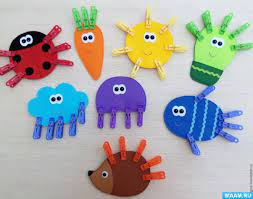 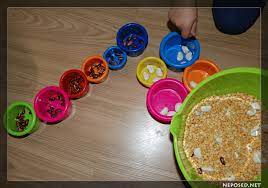 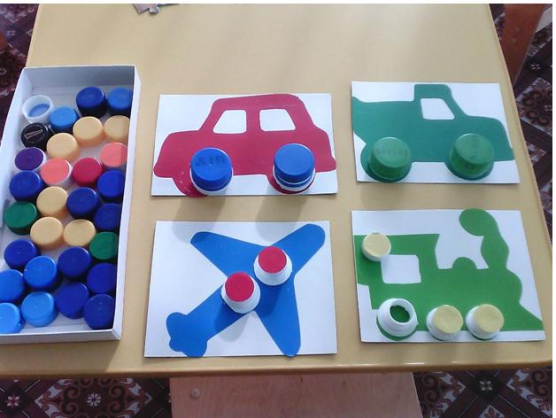 МАДОУ ЦРР д/с №50 города ТюмениРазвитие       мелкой моторики у детей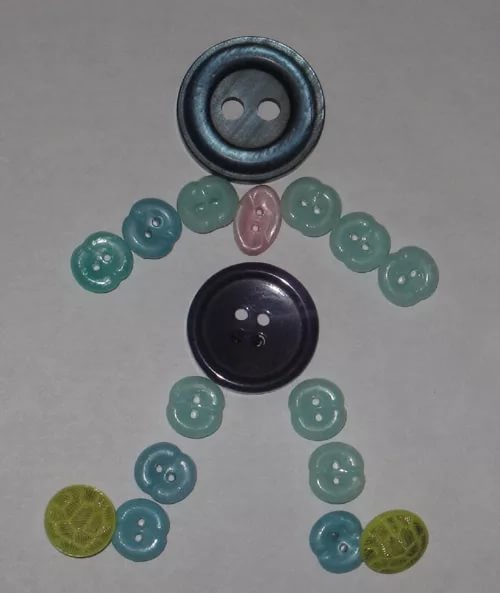 « Ум ребенка находится на кончиках его пальцев»В.А. Сухомлинский.Подготовила: педагог-психолог,Леоненко Л.Г.Тюмень, 2022